Preserve Our Past 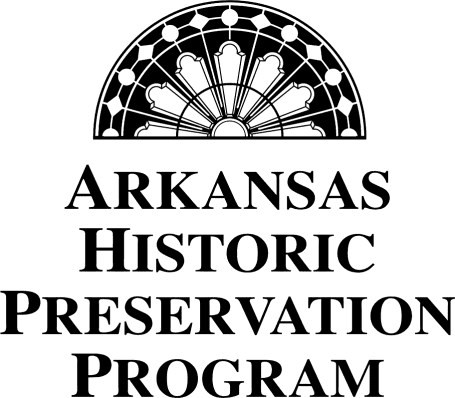 Art & Essay Invitational 2022The 31st Annual Preserve Our Past Art & Essay Invitational celebrates National Historic Preservation Month and Arkansas Heritage Month. The contest teaches students about local and state history and fosters an interest in preserving historic places. For 2021, winning entries will be exhibited at the Historic Arkansas Museum. The contest is open to all Arkansas 5th, 6th, 7th and 8th graders. Submissions must relate to a historic Arkansas property that is 50 years old or older. General Guidelines   The contest has two age categories: 5th/6th grade and 7th/8th grade Students may enter the essay or art contests individually, or they may enter both contests for their age category Students who are homeschooled or who are in any alternative educational arrangement are welcome to enter, so long as they fit into one of the age categories All students must be Arkansas residents All hard-copy work must be postmarked by April 1, 2022, to be considered All digital submissions must be submitted by 11:59 p.m. on April 1, 2022, to be considered An entry form must be included with each student submission (30 submissions = 30 entry forms)Essay Contest  Essays should be original, and no longer than 500 words. Each essay should focus on a historic site somewhere in Arkansas that is 50 years old or older. Essays do not have to be a typical five-paragraph enumeration or straight history of a property. Creativity and imagination are encouraged. However, the contest does not accept pieces that are pure fiction or refer to a fictional property. If students are using sources in their work, it is customary to include a bibliography listing them. Yes, spelling and grammar do count. Students may submit essays via hard copy or email.  Art Contest  Art pieces should be original. They must also focus on a historic site somewhere in Arkansas that is 50 years old or older. Art has slightly stricter guidelines:  Pieces should be no larger or smaller than 11 X 14 inches in size Pieces should be on paper, no stretched canvas Pieces can be done in pencil, ink, charcoal, acrylic paint, pastels, or any other medium that works on paper No oil paints, please Collage or other approaches are permitted, so long as all the parts of the piece are created by the student, and the piece can be framed in a standard 11X14 frame It must be possible to frame all pieces in a standard 11 X 14 frameArt pieces CANNOT be entered online 	Be sure to follow all the instructions for submitting an essay and/or art piece!Need More Information?  Call Amy Milliken at (501)324-9786, or e-mail amy.milliken@arkansas.gov Preserve Our Past Entry Form  Please include one form per entry!  Mail to: Preserve Our Past, Arkansas Historic Preservation Program, 1100 North Street, Little Rock, AR  72201 Student Name: _______________________________________________________________________________________ Title of the piece: _____________________________________________________________________________________ Name and Location of the Historical Property: ______________________________________________________________ ____________________________________________________________________________________________________ Genre Category:        Art ________      Essay _________   Age Category:    5th/6th ________  7th/8th _________  Home Contact Information:  Street:_________________________________________________________________________________________ City:__________________________________ State:___________________ Zip:_____________________________ Student or Guardian’s Home Phone Number: __________________________________________________________ Student or Guardian’s E-mail Address:________________________________________________________________School Contact Information:   School Name:____________________________________________________________________________________ School Address:___________________________________________________________________________________ City:____________________________________________ State:_____________ Zip:__________________________ School Phone:____________________________________________________________________________________ Teacher’s Name:__________________________________________________________________________________ Teacher’s E-mail:__________________________________________________________________________________ Art Instructions:   Send your 11 X 14 piece in a large envelope (please do not fold). On the back of your piece, please carefully write: Your name 	Your grade / Your school The name of your piece Your home address Your phone number Your e-mail or your guardian's e-mail Fill out the entry form and send it with your piece  Art CANNOT be entered online  Essay Instructions  Type your essay, double-spaced, on 8 1/2 by 11 white paper. Please do not put your name anywhere on the front of the essay. Give your essay a title. Below the title, list the name and location of the historic site you wrote about. On the back of the essay, write: Your name Your grade / Your schoolThe title of your essay Your home address Your phone number Your e-mail or your guardian's e-mail Fill out the entry form and send it with your piece   